متوسطة أحمد بن دحمان بزناتة .                                                               الموسم الدراسي : 2016/ 2017 .مستوى : الثانية  متوسط .                                                                       المدة : 2 ساعة .امتحان الفصل الأول في مادة الرياضيات :التمرين الأول :احسب العبارتان A و B مع ذكر مراحل الحساب:لوسيم مبلغ من المال قدره6000DA، اشترى بعض الأغراض (بمناسبة الدخول المدرسي ) بدلة ب 1470DA ، 8 كراريس ب 25,5DA للكراس الواحد، 7 أقلام ب 12DA للقلم الواحد، ثلاث كتب ب 125DA للكتاب الواحد و معطفا ب 1425DA.اكتب سلسلة العمليات التي تسمح لك بحساب المبلغ الذي صرفه وسيم.احسب هذا المبلغ ثم احسب المبلغ المتبقي.التمرين الثاني :أنجز عمليا و على ورقة الإجابة قسمة العشرية للعدد 200 على العدد 13 (3 أرقام بعد الفاصلة).ما هو حاصل القسمة المقرب بالزيادة إلى 0,1 للعدد 200 على 13؟ أكمل الحصر الآتي إلى :أعط المدوّر إلى 0,01 لحاصل قسمة العدد 200 على العدد 13. التمرين الثالث :A B C  مثلث  قائم  في  A  حيث : AB = 4 cm     ، AC  = 3 cm     المستقيم  ( )  محور[ AB  ]    يقطع  كلا  من [ AB  ]    و  [ BC  ]   في  النقطتان  E  و M على الترتيب  .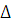 أحسب  الطول  AE .ما  وضع  المستقيمين  ( )     و  (A C  )     ؟  علل  .ما نوع  المثلثA M B  ؟  برر  إجابتك  . الوضعية الادماجية :: أقامت عائلة الحاج عمر عرسا ، فاشترت اللوازم الآتية : حلويات مختلفة بمبلغ   ، و مشروبات غازية بمبلغ                  ، و مناديل ورقية بمبلغ  ، و كؤوس بلاستيكية بمبلغ .	الجزء1 : 1 ـ أحسب ما صرفته هذه العائلة على هذه اللوازم.                             2 ـ إذا كانت هذه العائلة تملك مبلغ  ، أحسب المبلغ المتبقي بعد شراء هذه اللوازم.               الجزء 2: قبل إقامة الحفل بساعات قليلة تذكرت هذه العائلة أنّها لم تشتر أنابيب شرب المشروبات ، فسارعت لشراء 120 أنبوبا                               بمبلغ  للأنبوب الواحد،                            1 ـ ما تكلفة هذه الأنابيب؟.                       2 ـ كم يتبقى لعائلة  الحاج عمر بعد شراء الأنابيب؟  Belhocine : https://prof27math.weebly.com /؛